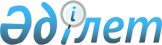 Ақтоғай аудандық мәслихатының 2020 жылғы 29 желтоқсандағы № 343/73 "2021 - 2023 жылдарға арналған Ақтоғай ауданының ауылдық округтерінің бюджеті туралы" шешіміне өзгерістер енгізу туралыПавлодар облысы Ақтоғай аудандық мәслихатының 2021 жылғы 26 қарашадағы № 56/12 шешімі
      Ақтоғай аудандық мәслихаты ШЕШТІ:
      1. Ақтоғай аудандық мәслихатының "2021 - 2023 жылдарға арналған Ақтоғай ауданының ауылдық округтерінің бюджеті туралы" 2020 жылғы 29 желтоқсандағы № 343/73 шешіміне (Нормативтік құқықтық актілерді мемлекеттік тіркеу тізілімінде № 7161 болып тіркелген) келесі өзгерістер енгізілсін:
      1-тармағы  жаңа редакцияда жазылсын:
       "1. 2021 - 2023 жылдарға арналған Ақтоғай ауылдық округінің бюджеті тиісінше 1, 2 және 3 - қосымшаларға сәйкес, соның ішінде 2021 жылға арналған келесі көлемдерде бекітілсін:
      1) кірістер - 320482 мың теңге, соның ішінде:
      салықтық түсімдер - 17708 мың теңге;
      салықтық емес түсімдер - 648 мың теңге;
      трансферттер түсімі - 302126 мың теңге;
      2) шығындар - 325676 мың теңге;
      3) таза бюджеттік кредиттеу - 0;
      4) қаржы активтерімен операциялар бойынша сальдо - 0;
      5) бюджет тапшылығы (профициті) - -5194 мың теңге;
      6) бюджет тапшылығын қаржыландыру (профицитін пайдалану) - 5194 мың теңге.";
      2-тармағы  жаңа редакцияда жазылсын:
       "2. 2021 - 2023 жылдарға арналған Ақжол ауылдық округінің бюджеті тиісінше 4, 5 және 6 - қосымшаларға сәйкес, соның ішінде 2021 жылға арналған келесі көлемдерде бекітілсін:
      1) кірістер - 130582 мың теңге, соның ішінде:
      салықтық түсімдер - 2658 мың теңге;
      трансферттер түсімі - 127924 мың теңге;
      2) шығындар - 131783 мың теңге;
      3) таза бюджеттік кредиттеу - 0;
      4) қаржы активтерімен операциялар бойынша сальдо - 0;
      5) бюджет тапшылығы (профициті) - -1201 мың теңге;
      6) бюджет тапшылығын қаржыландыру (профицитін пайдалану) - 1201 мың теңге.";
      3-тармағы  жаңа редакцияда жазылсын:
       "3. 2021 - 2023 жылдарға арналған Жалаулы ауылдық округінің бюджеті тиісінше 7, 8 және 9 - қосымшаларға сәйкес, соның ішінде 2021 жылға арналған келесі көлемдерде бекітілсін:
      1) кірістер – 43074 мың теңге, соның ішінде:
      салықтық түсімдер - 2929 мың теңге;
      трансферттер түсімі - 40145 мың теңге;
      2) шығындар - 43705 мың теңге;
      3) таза бюджеттік кредиттеу - 0;
      4) қаржы активтерімен операциялар бойынша сальдо - 0;
      5) бюджет тапшылығы (профициті) - - 631 мың теңге;
      6) бюджет тапшылығын қаржыландыру (профицитін пайдалану) - 631 мың теңге.";
      4-тармағы  жаңа редакцияда жазылсын:
       "4. 2021 - 2023 жылдарға арналған Жолболды ауылдық округінің бюджеті тиісінше 10, 11 және 12 - қосымшаларға сәйкес, соның ішінде 2021 жылға арналған келесі көлемдерде бекітілсін:
      1) кірістер - 42249 мың теңге, соның ішінде:
      салықтық түсімдер - 1080 мың теңге;
      трансферттер түсімі - 41169 мың теңге;
      2) шығындар - 42661 мың теңге;
      3) таза бюджеттік кредиттеу - 0;
      4) қаржы активтерімен операциялар бойынша сальдо - 0;
      5) бюджет тапшылығы (профициті) - - 412 мың теңге;
      6) бюджет тапшылығын қаржыландыру (профицитін пайдалану) - 412 мың теңге.";
      5-тармағы  жаңа редакцияда жазылсын:
       "5. 2021 - 2023 жылдарға арналған Қараоба ауылдық округінің бюджеті тиісінше 13, 14 және 15 - қосымшаларға сәйкес, соның ішінде 2021 жылға арналған келесі көлемдерде бекітілсін:
      1) кірістер - 47124 мың теңге, соның ішінде:
      салықтық түсімдер - 3279 мың теңге;
      салықтық емес түсімдер - 71 мың теңге;
      трансферттер түсімі - 43774 мың теңге;
      2) шығындар - 48646 мың теңге;
      3) таза бюджеттік кредиттеу - 0;
      4) қаржы активтерімен операциялар бойынша сальдо - 0;
      5) бюджет тапшылығы (профициті) - -1522 мың теңге;
      6) бюджет тапшылығын қаржыландыру (профицитін пайдалану) - 1522 мың теңге.";
      6-тармағы  жаңа редакцияда жазылсын:
       "6. 2021 - 2023 жылдарға арналған Қожамжар ауылдық округінің бюджеті тиісінше 16, 17 және 18 - қосымшаларға сәйкес, соның ішінде 2021 жылға арналған келесі көлемдерде бекітілсін:
      1) кірістер - 43426 мың теңге, соның ішінде:
      салықтық түсімдер - 1879 мың теңге;
      салықтық емес түсімдер - 133 мың теңге;
      трансферттер түсімі - 41414 мың теңге;
      2) шығындар - 44167 мың теңге;
      3) таза бюджеттік кредиттеу - 0;
      4) қаржы активтерімен операциялар бойынша сальдо - 0;
      5) бюджет тапшылығы (профициті) - - 741 мың теңге;
      6) бюджет тапшылығын қаржыландыру (профицитін пайдалану) - 741 мың теңге.";
      7-тармағы  жаңа редакцияда жазылсын:
       "7. 2021 - 2023 жылдарға арналған Мүткенов ауылдық округінің бюджеті тиісінше 19, 20 және 21 - қосымшаларға сәйкес, соның ішінде 2021 жылға арналған келесі көлемдерде бекітілсін:
      1) кірістер - 52711 мың теңге, соның ішінде:
      салықтық түсімдер - 1949 мың теңге;
      трансферттер түсімі - 50762 мың теңге;
      2) шығындар - 53181 мың теңге;
      3) таза бюджеттік кредиттеу - 0;
      4) қаржы активтерімен операциялар бойынша сальдо - 0;
      5) бюджет тапшылығы (профициті) - - 470 мың теңге;
      6) бюджет тапшылығын қаржыландыру (профицитін пайдалану) - 470 мың теңге.";
       көрсетілген шешімнің 1, 4, 7, 10, 13, 16, 19-қосымшалары осы шешімнің 1, 2, 3, 4, 5, 6, 7- қосымшаларына  сәйкес жаңа редакцияда жазылсын.
      2. Осы шешім 2021 жылғы 1 қаңтардан бастап қолданысқа енгізіледі. 2021 жылға арналған Ақтоғай ауылдық округінің бюджеті (өзгерістермен) 2021 жылға арналған Ақжол ауылдық округінің бюджеті (өзгерістермен) 2021 жылға арналған Жалаулы ауылдық округінің бюджеті (өзгерістермен) 2021 жылға арналған Жолболды ауылдық округінің бюджеті (өзгерістермен) 2021 жылға арналған Қараоба ауылдық округінің бюджеті (өзгерістермен) 2021 жылға арналған Қожамжар ауылдық округінің бюджеті (өзгерістермен) 2021 жылға арналған Мүткенов ауылдық округінің бюджеті (өзгерістермен)
					© 2012. Қазақстан Республикасы Әділет министрлігінің «Қазақстан Республикасының Заңнама және құқықтық ақпарат институты» ШЖҚ РМК
				
      Ақтоғай аудандық мәслихатының хатшысы 

Ж. Ташенев
Павлодар облысы
Ақтоғай аудандық
мәслихатының 2021 жылғы
26 қарашадағы № 56/12
шешіміне 1-қосымшаПавлодар облысы
Ақтоғай аудандық
мәслихатының 2020 жылғы
29 желтоқсандағы
№ 343/73 шешіміне
1-қосымша
Санаты
Санаты
Санаты
Атауы
Сомасы (мың теңге)
Сыныбы
Сыныбы
Атауы
Сомасы (мың теңге)
Кіші сыныбы
Атауы
Сомасы (мың теңге)
1
2
3
4
5
1. Кірістер
320482
1
Салықтық түсімдер
17708
01
Табыс салығы
2706
2
Жеке табыс салығы
2706
04
Меншікке салынатын салықтар
15002
1
Мүлікке салынатын салықтар
643
3
Жер салығы
670
4
Көлік құралдарына салынатын салық
13689
2
Салықтық емес түсімдер
648
01
Мемлекеттік меншіктен түсетін кірістер
607
5
Мемлекет меншігіндегі мүлікті жалға беруден түсетін кірістер
607
06
Басқа да салықтық емес түсiмдер
41
1
Басқа да салықтық емес түсiмдер
41
4
 Трансферттердің түсімдері
302126
02
Мемлекеттiк басқарудың жоғары тұрған органдарынан түсетiн трансферттер
302126
3
Аудандардың (облыстық маңызы бар қаланың) бюджетінен трансферттер
302126
Функционалдық топ
Функционалдық топ
Функционалдық топ
Функционалдық топ
Функционалдық топ
Сомасы (мың теңге)
Кіші функция
Кіші функция
Кіші функция
Кіші функция
Сомасы (мың теңге)
Бюджеттік бағдарламалардың 
әкімшісі
Бюджеттік бағдарламалардың 
әкімшісі
Бюджеттік бағдарламалардың 
әкімшісі
Сомасы (мың теңге)
Бағдарлама
Бағдарлама
Сомасы (мың теңге)
Атауы
Сомасы (мың теңге)
1
2
3
4
5
6
2. Шығындар
325676
01
Жалпы сипаттағы мемлекеттік қызметтер
81504
1
Мемлекеттiк басқарудың жалпы функцияларын орындайтын өкiлдi, атқарушы және басқа органдар
81504
124
Аудандық маңызы бар қала, ауыл, кент, ауылдық округ әкімінің аппараты
81504
001
Аудандық маңызы бар қала, ауыл, кент, ауылдық округ әкімінің қызметін қамтамасыз ету жөніндегі қызметтер
79995
022
Мемлекеттік органның күрделі шығыстары
1509
06
Әлеуметтiк көмек және әлеуметтiк қамсыздандыру
9518
2
Әлеуметтік көмек
9518
124
Аудандық маңызы бар қала, ауыл, кент, ауылдық округ әкімінің аппараты
9518
003
Мұқтаж азаматтарға үйде әлеуметтік көмек көрсету
9518
07
Тұрғын үй-коммуналдық шаруашылық
132088
1
Тұрғын үй шаруашылығы
2200
124
Аудандық маңызы бар қала, ауыл, кент, ауылдық округ әкімінің аппараты
2200
007
Аудандық маңызы бар қаланың, ауылдың, кенттің, ауылдық округтің мемлекеттік тұрғын үй қорының сақталуын ұйымдастыру
2200
3
Елді-мекендерді көркейту
129888
124
Аудандық маңызы бар қала, ауыл, кент, ауылдық округ әкімінің аппараты
129888
008
Елді мекендердегі көшелерді жарықтандыру
22100
009
Елді мекендердің санитариясын қамтамасыз ету
10550
011
Елді мекендерді абаттандыру мен көгалдандыру
97238
08
Мәдениет, спорт, туризм және ақпараттық кеңістік
500
1
Мәдениет саласындағы қызмет
500
124
Аудандық маңызы бар қала, ауыл, кент, ауылдық округ әкімінің аппараты
500
006
Жергілікті деңгейде мәдени-демалыс жұмысын қолдау
500
12
Көлік және коммуникация
14626
1
Автомобиль көлігі
14626
124
Аудандық маңызы бар қала, ауыл, кент, ауылдық округ әкімінің аппараты
14626
1
2
3
4
5
6
013
Аудандық маңызы бар қалаларда, ауылдарда, кенттерде, ауылдық округтерде автомобиль жолдарының жұмыс істеуін қамтамасыз ету
14626
13
Басқалар
87440
9
Басқалар
87440
124
Аудандық маңызы бар қала, ауыл, кент, ауылдық округ әкімінің аппараты
87440
057
"Ауыл-Ел бесігі" жобасы шеңберінде ауылдық елді мекендердегі әлеуметтік және инженерлік инфрақұрылым бойынша іс-шараларды іске асыру
87440
3. Таза бюджеттік кредиттеу
0
4. Қаржы активтерімен операциялар бойынша сальдо
0
5. Бюджет тапшылығы (профициті)
-5194
6. Бюджет тапшылығын қаржыландыру (профицитін пайдалану)
5194
8
Бюджет қаражаты қалдықтарының қозғалысы
5194
01
Бюджет қаражаты қалдықтары
5194
1
Бюджет қаражатының бос қалдықтары
5194
01
Бюджет қаражатының бос қалдықтары
5194Павлодар облысы
Ақтоғай аудандық
мәслихатының 2021 жылғы
26 қарашадағы № 56/12
шешіміне 2-қосымшаПавлодар облысы
Ақтоғай аудандық
мәслихатының 2020 жылғы
29 желтоқсандағы № 343/73
шешіміне 4-қосымша
Санаты
Санаты
Санаты
Атауы
Сомасы (мың теңге)
Сыныбы
Сыныбы
Атауы
Сомасы (мың теңге)
Кіші сыныбы
Атауы
Сомасы (мың теңге)
1
2
3
4
5
1. Кірістер
130582
1
Салықтық түсімдер
2658
01
Табыс салығы
70
2
Жеке табыс салығы
70
04
Меншікке салынатын салықтар
2588
1
Мүлікке салынатын салықтар
66
3
Жер салығы
55
4
Көлік құралдарына салынатын салық
2436
4
Трансферттердің түсімдері
127924
02
Мемлекеттiк басқарудың жоғары тұрған органдарынан түсетiн трансферттер
127924
3
Аудандардың (облыстық маңызы бар қаланың) бюджетінен трансферттер
127924
Функционалдық топ
Функционалдық топ
Функционалдық топ
Функционалдық топ
Функционалдық топ
Сомасы (мың теңге)
Кіші функция
Кіші функция
Кіші функция
Кіші функция
Сомасы (мың теңге)
Бюджеттік бағдарламалардың 
әкімшісі
Бюджеттік бағдарламалардың 
әкімшісі
Бюджеттік бағдарламалардың 
әкімшісі
Сомасы (мың теңге)
Бағдарлама
Бағдарлама
Сомасы (мың теңге)
Атауы
Сомасы (мың теңге)
1
2
3
4
5
6
2. Шығындар
131783
01
Жалпы сипаттағы мемлекеттік қызметтер
31305
1
Мемлекеттiк басқарудың жалпы функцияларын орындайтын өкiлдi, атқарушы және басқа органдар
31305
124
Аудандық маңызы бар қала, ауыл, кент, ауылдық округ әкімінің аппараты
31305
001
Аудандық маңызы бар қала, ауыл, кент, ауылдық округ әкімінің қызметін қамтамасыз ету жөніндегі қызметтер
30925
022
Мемлекеттік органның күрделі шығыстары
380
06
Әлеуметтiк көмек және әлеуметтiк қамсыздандыру
1931
2
Әлеуметтік көмек
1931
124
Аудандық маңызы бар қала, ауыл, кент, ауылдық округ әкімінің аппараты
1931
003
Мұқтаж азаматтарға үйде әлеуметтік көмек көрсету
1931
07
Тұрғын үй-коммуналдық шаруашылық
8306
3
Елді-мекендерді көркейту
8306
124
Аудандық маңызы бар қала, ауыл, кент, ауылдық округ әкімінің аппараты
8306
008
Елді мекендердегі көшелерді жарықтандыру
2999
009
Елді мекендердің санитариясын қамтамасыз ету
2000
011
Елді мекендерді абаттандыру мен көгалдандыру
3307
08
Мәдениет, спорт, туризм және ақпараттық кеңістік
350
1
Мәдениет саласындағы қызмет
350
124
Аудандық маңызы бар қала, ауыл, кент, ауылдық округ әкімінің аппараты
350
006
Жергілікті деңгейде мәдени-демалыс жұмысын қолдау
350
12
Көлік және коммуникация
2650
1
Автомобиль көлігі
2650
124
Аудандық маңызы бар қала, ауыл, кент, ауылдық округ әкімінің аппараты
2650
013
Аудандық маңызы бар қалаларда, ауылдарда, кенттерде, ауылдық округтерде автомобиль жолдарының жұмыс істеуін қамтамасыз ету
2650
13
Басқалар
87241
9
Басқалар
87241
124
Аудандық маңызы бар қала, ауыл, кент, ауылдық округ әкімінің аппараты
87241
1
2
3
4
5
6
057
"Ауыл-Ел бесігі" жобасы шеңберінде ауылдық елді мекендердегі әлеуметтік және инженерлік инфрақұрылым бойынша іс-шараларды іске асыру
87241
3. Таза бюджеттік кредиттеу
0
4. Қаржы активтерімен операциялар бойынша сальдо
0
5. Бюджет тапшылығы (профициті)
-1201
6. Бюджет тапшылығын қаржыландыру (профицитін пайдалану)
1201
8
Бюджет қаражаты қалдықтарының қозғалысы
1201
01
Бюджет қаражаты қалдықтары
1201
1
Бюджет қаражатының бос қалдықтары
1201
01
Бюджет қаражатының бос қалдықтары
1201Павлодар облысы
Ақтоғай аудандық
мәслихатының 2021 жылғы
26 қарашадағы № 56/12
шешіміне 3-қосымшаПавлодар облысы
Ақтоғай аудандық әслихатының
2020 жылғы 29 желтоқсандағы
№ 343/73 шешіміне
7-қосымша
Санаты
Санаты
Санаты
Атауы
Сомасы (мың теңге)
Сыныбы
Сыныбы
Атауы
Сомасы (мың теңге)
Кіші сыныбы
Атауы
Сомасы (мың теңге)
1
2
3
4
5
1. Кірістер
43074
1
Салықтық түсімдер
2929
01
Табыс салығы
1131
2
Жеке табыс салығы
1131
04
Меншікке салынатын салықтар
1798
1
Мүлікке салынатын салықтар
94
3
Жер салығы
51
4
Көлік құралдарына салынатын салық
1653
4
Трансферттердің түсімдері
40145
02
Мемлекеттiк басқарудың жоғары тұрған органдарынан түсетiн трансферттер
40145
3
Аудандардың (облыстық маңызы бар қаланың) бюджетінен трансферттер
40145
Функционалдық топ
Функционалдық топ
Функционалдық топ
Функционалдық топ
Функционалдық топ
Сомасы (мың теңге)
Кіші функция
Кіші функция
Кіші функция
Кіші функция
Сомасы (мың теңге)
Бюджеттік бағдарламалардың 
әкімшісі
Бюджеттік бағдарламалардың 
әкімшісі
Бюджеттік бағдарламалардың 
әкімшісі
Сомасы (мың теңге)
Бағдарлама
Бағдарлама
Сомасы (мың теңге)
Атауы
Сомасы (мың теңге)
1
2
3
4
5
6
2. Шығындар
43705
01
Жалпы сипаттағы мемлекеттік қызметтер
32736
1
Мемлекеттiк басқарудың жалпы функцияларын орындайтын өкiлдi, атқарушы және басқа органдар
32736
124
Аудандық маңызы бар қала, ауыл, кент, ауылдық округ әкімінің аппараты
32736
001
Аудандық маңызы бар қала, ауыл, кент, ауылдық округ әкімінің қызметін қамтамасыз ету жөніндегі қызметтер
32486
022
Мемлекеттік органның күрделі шығыстары
250
06
Әлеуметтiк көмек және әлеуметтiк қамсыздандыру
339
2
Әлеуметтік көмек
339
124
Аудандық маңызы бар қала, ауыл, кент, ауылдық округ әкімінің аппараты
339
003
Мұқтаж азаматтарға үйде әлеуметтік көмек көрсету
339
07
Тұрғын үй-коммуналдық шаруашылық
7680
3
Елді-мекендерді көркейту
7680
124
Аудандық маңызы бар қала, ауыл, кент, ауылдық округ әкімінің аппараты
7680
008
Елді мекендердегі көшелерді жарықтандыру
3650
009
Елді мекендердің санитариясын қамтамасыз ету
2100
011
Елді мекендерді абаттандыру мен көгалдандыру
1930
08
Мәдениет, спорт, туризм және ақпараттық кеңістік
400
1
Мәдениет саласындағы қызмет
400
124
Аудандық маңызы бар қала, ауыл, кент, ауылдық округ әкімінің аппараты
400
006
Жергілікті деңгейде мәдени-демалыс жұмысын қолдау
400
12
Көлік және коммуникация
2550
1
Автомобиль көлігі
2550
124
Аудандық маңызы бар қала, ауыл, кент, ауылдық округ әкімінің аппараты
2550
013
Аудандық маңызы бар қалаларда, ауылдарда, кенттерде, ауылдық округтерде автомобиль жолдарының жұмыс істеуін қамтамасыз ету
2550
3. Таза бюджеттік кредиттеу
0
4. Қаржы активтерімен операциялар бойынша сальдо
0
5. Бюджет тапшылығы (профициті)
-631
6. Бюджет тапшылығын қаржыландыру (профицитін пайдалану)
631
1
2
3
4
5
6
8
Бюджет қаражаты қалдықтарының қозғалысы
631
01
Бюджет қаражаты қалдықтары
631
1
Бюджет қаражатының бос қалдықтары
631
01
Бюджет қаражатының бос қалдықтары
631Павлодар облысы
Ақтоғай аудандық
мәслихатының 2021 жылғы
26 қарашадағы № 56/12
шешіміне 4-қосымшаПавлодар облысы
Ақтоғай аудандық
мәслихатының 2020 жылғы
29 желтоқсандағы № 343/73
шешіміне 10-қосымша
Санаты
Санаты
Санаты
Атауы
Сомасы (мың теңге)
Сыныбы
Сыныбы
Атауы
Сомасы (мың теңге)
Кіші сыныбы
Атауы
Сомасы (мың теңге)
1
2
3
4
5
1. Кірістер
42249
1
Салықтық түсімдер
1080
04
Меншікке салынатын салықтар
1080
1
Мүлікке салынатын салықтар
69
3
Жер салығы
80
4
Көлік құралдарына салынатын салық
931
4
Трансферттердің түсімдері
41169
02
Мемлекеттiк басқарудың жоғары тұрған органдарынан түсетiн трансферттер
41169
3
Аудандардың (облыстық маңызы бар қаланың) бюджетінен трансферттер
41169
Функционалдық топ
Функционалдық топ
Функционалдық топ
Функционалдық топ
Функционалдық топ
Сомасы (мың теңге)
Кіші функция
Кіші функция
Кіші функция
Кіші функция
Сомасы (мың теңге)
Бюджеттік бағдарламалардың 
әкімшісі
Бюджеттік бағдарламалардың 
әкімшісі
Бюджеттік бағдарламалардың 
әкімшісі
Сомасы (мың теңге)
Бағдарлама
Бағдарлама
Сомасы (мың теңге)
Атауы
Сомасы (мың теңге)
1
2
3
4
5
6
2. Шығындар
42661
01
Жалпы сипаттағы мемлекеттік қызметтер
33712
1
Мемлекеттiк басқарудың жалпы функцияларын орындайтын өкiлдi, атқарушы және басқа органдар
33712
124
Аудандық маңызы бар қала, ауыл, кент, ауылдық округ әкімінің аппараты
33712
001
Аудандық маңызы бар қала, ауыл, кент, ауылдық округ әкімінің қызметін қамтамасыз ету жөніндегі қызметтер
33192
022
Мемлекеттік органның күрделі шығыстары
520
07
Тұрғын үй-коммуналдық шаруашылық
6182
3
Елді-мекендерді көркейту
6182
124
Аудандық маңызы бар қала, ауыл, кент, ауылдық округ әкімінің аппараты
6182
008
Елді мекендердегі көшелерді жарықтандыру
3835
009
Елді мекендердің санитариясын қамтамасыз ету
1897
011
Елді мекендерді абаттандыру мен көгалдандыру
450
08
Мәдениет, спорт, туризм және ақпараттық кеңістік
300
1
Мәдениет саласындағы қызмет
300
124
Аудандық маңызы бар қала, ауыл, кент, ауылдық округ әкімінің аппараты
300
006
Жергілікті деңгейде мәдени-демалыс жұмысын қолдау
300
12
Көлік және коммуникация
2467
1
Автомобиль көлігі
2467
124
Аудандық маңызы бар қала, ауыл, кент, ауылдық округ әкімінің аппараты
2467
013
Аудандық маңызы бар қалаларда, ауылдарда, кенттерде, ауылдық округтерде автомобиль жолдарының жұмыс істеуін қамтамасыз ету
2467
3. Таза бюджеттік кредиттеу
0
4. Қаржы активтерімен операциялар бойынша сальдо
0
5. Бюджет тапшылығы (профициті)
-412
6. Бюджет тапшылығын қаржыландыру (профицитін пайдалану)
412
8
Бюджет қаражаты қалдықтарының қозғалысы
412
01
Бюджет қаражаты қалдықтары
412
1
Бюджет қаражатының бос қалдықтары
412
01
Бюджет қаражатының бос қалдықтары
412Павлодар облысы
Ақтоғай аудандық
мәслихатының 2021 жылғы
26 қарашадағы № 56/12
шешіміне 5-қосымшаПавлодар облысы
Ақтоғай аудандық
мәслихатының 2020 жылғы
29 желтоқсандағы № 343/73
шешіміне 13-қосымша
Санаты
Санаты
Санаты
Атауы
Сомасы (мың теңге)
Сыныбы
Сыныбы
Атауы
Сомасы (мың теңге)
Кіші сыныбы
Атауы
Сомасы (мың теңге)
1
2
3
4
5
1. Кірістер
47124
1
Салықтық түсімдер
3279
01
Табыс салығы
29
2
Жеке табыс салығы
29
04
Меншікке салынатын салықтар
3250
1
Мүлікке салынатын салықтар
142
3
Жер салығы
44
4
Көлік құралдарына салынатын салық
3064
2
Салықтық емес түсімдер
71
01
Мемлекеттік меншіктен түсетін кірістер
71
5
Мемлекет меншігіндегі мүлікті жалға беруден түсетін кірістер
71
4
Трансферттердің түсімдері
43774
02
Мемлекеттiк басқарудың жоғары тұрған органдарынан түсетiн трансферттер
43774
3
Аудандардың (облыстық маңызы бар қаланың) бюджетінен трансферттер
43774
Функционалдық топ
Функционалдық топ
Функционалдық топ
Функционалдық топ
Функционалдық топ
Сомасы (мың теңге)
Кіші функция
Кіші функция
Кіші функция
Кіші функция
Сомасы (мың теңге)
Бюджеттік бағдарламалардың 
әкімшісі
Бюджеттік бағдарламалардың 
әкімшісі
Бюджеттік бағдарламалардың 
әкімшісі
Сомасы (мың теңге)
Бағдарлама
Бағдарлама
Сомасы (мың теңге)
Атауы
Сомасы (мың теңге)
1
2
3
4
5
6
2. Шығындар
48646
01
Жалпы сипаттағы мемлекеттік қызметтер
35793
1
Мемлекеттiк басқарудың жалпы функцияларын орындайтын өкiлдi, атқарушы және басқа органдар
35793
124
Аудандық маңызы бар қала, ауыл, кент, ауылдық округ әкімінің аппараты
35793
001
Аудандық маңызы бар қала, ауыл, кент, ауылдық округ әкімінің қызметін қамтамасыз ету жөніндегі қызметтер
35743
022
Мемлекеттік органның күрделі шығыстары
50
06
Әлеуметтiк көмек және әлеуметтiк қамсыздандыру
313
2
Әлеуметтік көмек
313
124
Аудандық маңызы бар қала, ауыл, кент, ауылдық округ әкімінің аппараты
313
003
Мұқтаж азаматтарға үйде әлеуметтік көмек көрсету
313
07
Тұрғын үй-коммуналдық шаруашылық
8140
3
Елді-мекендерді көркейту
8140
124
Аудандық маңызы бар қала, ауыл, кент, ауылдық округ әкімінің аппараты
8140
008
Елді мекендердегі көшелерді жарықтандыру
4190
009
Елді мекендердің санитариясын қамтамасыз ету
2500
011
Елді мекендерді абаттандыру мен көгалдандыру
1450
08
Мәдениет, спорт, туризм және ақпараттық кеңістік
400
1
Мәдениет саласындағы қызмет
400
124
Аудандық маңызы бар қала, ауыл, кент, ауылдық округ әкімінің аппараты
400
006
Жергілікті деңгейде мәдени-демалыс жұмысын қолдау
400
12
Көлік және коммуникация
4000
1
Автомобиль көлігі
4000
124
Аудандық маңызы бар қала, ауыл, кент, ауылдық округ әкімінің аппараты
4000
013
Аудандық маңызы бар қалаларда, ауылдарда, кенттерде, ауылдық округтерде автомобиль жолдарының жұмыс істеуін қамтамасыз ету
3000
045
Аудандық маңызы бар қалаларда, ауылдарда, кенттерде, ауылдық округтерде автомобиль жолдарын күрделі және орташа жөндеу
1000
3. Таза бюджеттік кредиттеу
0
4. Қаржы активтерімен операциялар бойынша сальдо
0
1
2
3
4
5
6
5. Бюджет тапшылығы (профициті)
-1522
6. Бюджет тапшылығын қаржыландыру (профицитін пайдалану)
1522
8
Бюджет қаражаты қалдықтарының қозғалысы
1522
01
Бюджет қаражаты қалдықтары
1522
1
Бюджет қаражатының бос қалдықтары
1522
01
Бюджет қаражатының бос қалдықтары
1522Павлодар облысы
Ақтоғай аудандық
мәслихатының 2021 жылғы
26 қарашадағы № 56/12
шешіміне 6-қосымшаПавлодар облысы
Ақтоғай аудандық
мәслихатының 2020 жылғы
29 желтоқсандағы № 343/73
шешіміне 16-қосымша
Санаты
Санаты
Санаты
Атауы
Сомасы (мың теңге)
Сыныбы
Сыныбы
Атауы
Сомасы (мың теңге)
Кіші сыныбы
Атауы
Сомасы (мың теңге)
1
2
3
4
5
1. Кірістер
43426
1
Салықтық түсімдер
1879
04
Меншікке салынатын салықтар
1879
1
Мүлікке салынатын салықтар
83
3
Жер салығы
60
4
Көлік құралдарына салынатын салық
1736
2
Салықтық емес түсімдер
133
01
Мемлекеттік меншіктен түсетін кірістер
133
5
Мемлекет меншігіндегі мүлікті жалға беруден түсетін кірістер
133
4
Трансферттердің түсімдері
41414
02
Мемлекеттiк басқарудың жоғары тұрған органдарынан түсетiн трансферттер
41414
3
Аудандардың (облыстық маңызы бар қаланың) бюджетінен трансферттер
41414
Функционалдық топ
Функционалдық топ
Функционалдық топ
Функционалдық топ
Функционалдық топ
Сомасы (мың теңге)
Кіші функция
Кіші функция
Кіші функция
Кіші функция
Сомасы (мың теңге)
Бюджеттік бағдарламалардың 
әкімшісі
Бюджеттік бағдарламалардың 
әкімшісі
Бюджеттік бағдарламалардың 
әкімшісі
Сомасы (мың теңге)
Бағдарлама
Бағдарлама
Сомасы (мың теңге)
Атауы
Сомасы (мың теңге)
1
2
3
4
5
6
2. Шығындар
44167
01
Жалпы сипаттағы мемлекеттік қызметтер
35157
1
Мемлекеттiк басқарудың жалпы функцияларын орындайтын өкiлдi, атқарушы және басқа органдар
35157
124
Аудандық маңызы бар қала, ауыл, кент, ауылдық округ әкімінің аппараты
35157
001
Аудандық маңызы бар қала, ауыл, кент, ауылдық округ әкімінің қызметін қамтамасыз ету жөніндегі қызметтер
34698
022
Мемлекеттік органның күрделі шығыстары
459
06
Әлеуметтiк көмек және әлеуметтiк қамсыздандыру
1377
2
Әлеуметтік көмек
1377
124
Аудандық маңызы бар қала, ауыл, кент, ауылдық округ әкімінің аппараты
1377
003
Мұқтаж азаматтарға үйде әлеуметтік көмек көрсету
1377
07
Тұрғын үй-коммуналдық шаруашылық
5693
3
Елді-мекендерді көркейту
5693
124
Аудандық маңызы бар қала, ауыл, кент, ауылдық округ әкімінің аппараты
5693
008
Елді мекендердегі көшелерді жарықтандыру
2643
009
Елді мекендердің санитариясын қамтамасыз ету
1100
011
Елді мекендерді абаттандыру мен көгалдандыру
1950
08
Мәдениет, спорт, туризм және ақпараттық кеңістік
355
1
Мәдениет саласындағы қызмет
355
124
Аудандық маңызы бар қала, ауыл, кент, ауылдық округ әкімінің аппараты
355
006
Жергілікті деңгейде мәдени-демалыс жұмысын қолдау
355
12
Көлік және коммуникация
1585
1
Автомобиль көлігі
1585
124
Аудандық маңызы бар қала, ауыл, кент, ауылдық округ әкімінің аппараты
1585
013
Аудандық маңызы бар қалаларда, ауылдарда, кенттерде, ауылдық округтерде автомобиль жолдарының жұмыс істеуін қамтамасыз ету
1585
3. Таза бюджеттік кредиттеу
0
4. Қаржы активтерімен операциялар бойынша сальдо
0
5. Бюджет тапшылығы (профициті)
-741
6. Бюджет тапшылығын қаржыландыру (профицитін пайдалану)
741
1
2
3
4
5
6
8
Бюджет қаражаты қалдықтарының қозғалысы
741
01
Бюджет қаражаты қалдықтары
741
1
Бюджет қаражатының бос қалдықтары
741
01
Бюджет қаражатының бос қалдықтары
741Павлодар облысы
Ақтоғай аудандық
мәслихатының 2021 жылғы
26 қарашадағы № 56/12
шешіміне 7-қосымшаПавлодар облысы
Ақтоғай аудандық
мәслихатының 2020 жылғы
29 желтоқсандағы № 343/73
шешіміне 19-қосымша
Санаты
Санаты
Санаты
Атауы
Сомасы (мың теңге)
Сыныбы
Сыныбы
Атауы
Сомасы (мың теңге)
Кіші сыныбы
Атауы
Сомасы (мың теңге)
1
2
3
4
5
1. Кірістер
52711
1
Салықтық түсімдер
1949
04
Меншікке салынатын салықтар
1949
1
Мүлікке салынатын салықтар
82
3
Жер салығы
27
4
Көлік құралдарына салынатын салық
1840
4
Трансферттердің түсімдері
50762
02
Мемлекеттiк басқарудың жоғары тұрған органдарынан түсетiн трансферттер
50762
3
Аудандардың (облыстық маңызы бар қаланың) бюджетінен трансферттер
50762
Функционалдық топ
Функционалдық топ
Функционалдық топ
Функционалдық топ
Функционалдық топ
Сомасы (мың теңге)
Кіші функция
Кіші функция
Кіші функция
Кіші функция
Сомасы (мың теңге)
Бюджеттік бағдарламалардың 
әкімшісі
Бюджеттік бағдарламалардың 
әкімшісі
Бюджеттік бағдарламалардың 
әкімшісі
Сомасы (мың теңге)
Бағдарлама
Бағдарлама
Сомасы (мың теңге)
Атауы
Сомасы (мың теңге)
1
2
3
4
5
6
2. Шығындар
53181
01
Жалпы сипаттағы мемлекеттік қызметтер
37539
1
Мемлекеттiк басқарудың жалпы функцияларын орындайтын өкiлдi, атқарушы және басқа органдар
37539
124
Аудандық маңызы бар қала, ауыл, кент, ауылдық округ әкімінің аппараты
37539
001
Аудандық маңызы бар қала, ауыл, кент, ауылдық округ әкімінің қызметін қамтамасыз ету жөніндегі қызметтер
37151
022
Мемлекеттік органның күрделі шығыстары
388
06
Әлеуметтiк көмек және әлеуметтiк қамсыздандыру
2595
2
Әлеуметтік көмек
2595
124
Аудандық маңызы бар қала, ауыл, кент, ауылдық округ әкімінің аппараты
2595
003
Мұқтаж азаматтарға үйде әлеуметтік көмек көрсету
2595
07
Тұрғын үй-коммуналдық шаруашылық
10393
3
Елді-мекендерді көркейту
10393
124
Аудандық маңызы бар қала, ауыл, кент, ауылдық округ әкімінің аппараты
10393
008
Елді мекендердегі көшелерді жарықтандыру
3643
009
Елді мекендердің санитариясын қамтамасыз ету
2800
011
Елді мекендерді абаттандыру мен көгалдандыру
3950
08
Мәдениет, спорт, туризм және ақпараттық кеңістік
335
1
Мәдениет саласындағы қызмет
335
124
Аудандық маңызы бар қала, ауыл, кент, ауылдық округ әкімінің аппараты
335
006
Жергілікті деңгейде мәдени-демалыс жұмысын қолдау
335
12
Көлік және коммуникация
2319
1
Автомобиль көлігі
2319
124
Аудандық маңызы бар қала, ауыл, кент, ауылдық округ әкімінің аппараты
2319
013
Аудандық маңызы бар қалаларда, ауылдарда, кенттерде, ауылдық округтерде автомобиль жолдарының жұмыс істеуін қамтамасыз ету
2319
3. Таза бюджеттік кредиттеу
0
4. Қаржы активтерімен операциялар бойынша сальдо
0
5. Бюджет тапшылығы (профициті)
-470
6. Бюджет тапшылығын қаржыландыру (профицитін пайдалану)
470
1
2
3
4
5
6
8
Бюджет қаражаты қалдықтарының қозғалысы
470
01
Бюджет қаражаты қалдықтары
470
1
Бюджет қаражатының бос қалдықтары
470
01
Бюджет қаражатының бос қалдықтары
470